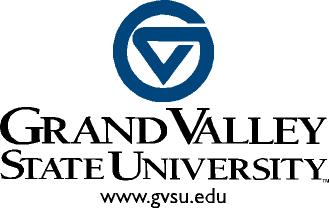 Grand Valley State University 2020-2021 Tuition and Fee ScheduleRates Per SemesterUndergraduate 1Michigan ResidentsLower Division $6,622 for 12 to 15 credits.$557 per credit hour for 1 to 11 credits and for each credit hour over 15.Upper Division 2 $6,954 for 12 to 15 credits.$584 per credit hour for 1 to 11 credits and for each credit hour over 15.Non-residentsLower Division$9,422 for 12 to 15 credits.$792 per credit hour for 1 to 11 credits and each credit hour over 15.2. Upper Division 2 $9,746 for 12 to 15 credits.$818 per credit hour for 1 to 11 credits and each credit hour over 15.Integrative Studies Adult Degree Completion Online Program 3 $500 per credit hourGraduate 4Masters $691 - $755 per credit hour depending on program.Doctoral $847 - $873 per credit hour depending on program.Tuition and Fees will be charged at the same rate whether instruction is delivered in-person, online, or through hybrid platforms.A per credit hour or per course surcharge will be assessed for certain classes to offset higher costs.Students classified as undergraduates registering for masters and doctorate courses pay undergraduate tuition rates.Students are classified as upper division upon earning their 55th semester credit.3 Rate previously set per Board of Trustees Bylaws, Article 2, Section 2.105. Students do not have separate rates based on residency. Program is also referred to as LEADS Online Accelerated Bachelor’s Degree for Adult Students.4 Students classified as graduates pay their graduate program tuition rate for all courses taken.